Macaulay Insurance Agency                                       		Phone - 559-683-4494  40282 Highway 41 Suite #6					www.macaulayinsurance.comP.O. Box 295					macaulayinsurance@gmail.comOakhurst, CA. 93644Vacation Rental Questionnaire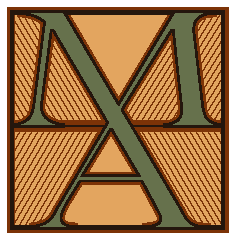 Name ______________________________________________________________________Named Insured _______________________________________________________________Mailing Address _______________________________________________________________Phone Number  & Cell Number __________________________________________________Vacation Rental Address ________________________________________________________Cabin Name __________________________________________________________________Do you advertise your vacation rental______________________________________________Please provide or paste the ULR ___________________________________________________Square Footage of the vacation rental________________________________________________Number of Bedrooms_____________________________________________________________Value of Building ________________________________________________________________Content Coverage ________________________________________________________________Age of Building – Any updates – Roof/ Electrical / Plumbing  ?_____________________________  Fire hydrants in area ? How far from building__________________________________________                                Please fill in each blank or circle the appropriate answerWhat year did this property become a vacation rental? _____________________________________ Do renters sign, either electronically or manual, a lease or rental agreement signed every time the property is rented? YES NO Does this property go unoccupied during the year for more than 14 days at a time? YES NO Does the water valve get shut off? YES NO N/A Is aluminum wiring used in any building? (Possible in houses built prior to 1975): YES NODoes any building contain active wiring older than 1960? YES NODoes any building contain plumbing older than 1960? YES NODoes any building have a roof older than 25 years? YES NODoes any building have active heating equipment older than 25 years? YES NOAre there smoke alarms in all bedrooms and stairwells? YES NOAre portable space heaters used as a primary source of heat? YES NO If applicable, do any of the fireplaces or stoves BURN WOOD? YES NOAre the chimneys inspected and cleaned every year? YES NO N/AAre fire extinguishers available for each fireplace? YES NO N/A Are fire extinguishers readily available in the kitchen? YES NOIs emergency contact information posted and readily available for renters? YES NO Is the property inspected after each renter’s departure? YES NO Does the inspection confirm locked windows and doors? YES NODoes the inspection confirm that smoke detectors are functioning, i.e. light is on, battery not removed? YES NO How long after departure is the inspection performed? ______________________________ Who performs the inspection? __________________________________________________ How many claims have occurred at this location in the last three years? _______________________ Date of Loss ___________________Type (PR/GL) ____________________ Status (Open/Closed) ____________ Amount Paid ___________________ Describe: ____________________________________________________ Date of Loss ___________________Type (PR/GL) ____________________ Status (Open/Closed) ____________ Amount Paid ___________________ Describe: ____________________________________________________ If there are more than 2 claims, the company will contact you for additional information. Has the insurance been declined, cancelled or nonrenewed in the last 3 years for any reason other than being a Vacation Rental? YES NO Is any owner currently in bankruptcy? YES NOHas any owner been convicted of arson or fraud? YES NO Bicycles provided for renters? YES NO Are helmets provided? YES NO N/A Does the rental agreement include a waiver for the use of bicycles? YES NO N/ADoes the  inspector confirm that the bikes are in good condition? YES NO N/A Are boats provided for renters? YES NOIs the required number of personal floatation devices available? YES NO N/ADoes the rental agreement include a waiver for the use of the boats? YES NO N/ADoes the inspector confirm that the boats are good condition? YES NO N/AType of Boats: ______________________________________ Is exercise equipment provided for renter? YES NODoes the rental agreement include a waiver for the use of exercise equipment? YES NO N/ADoes the inspector confirm that the exercise equipment is in good condition? YES NO N/A Is there a hot tub on the premise for renter’s use? YES NO Does the rental agreement include a waiver for the use of the hot tub? YES NO N/A Does the inspector inspect the hot tub? YES NO N/AIs there a swimming pool on the premise and controlled by the insured? YES NOSwim at Your Own Risk Signs? YES NO N/AIs rescue equipment located at the pool? YES NO N/AAre there depth markers? YES NO N/A Are there diving boards or slides? YES NO N/ADoes the rental agreement include a waiver for the use of the pool? YES NO N/AIs there swimming in a natural body of water on this property? YES NO Swim at Your Own Risk Signs? YES NO N/AIs rescue equipment located at the water? YES NO N/A Does the rental agreement include a waiver for swimming at this site? YES NO N/APlease describe the swimming area: __________________________ Is their Playground equipment available at this location? YES NO Describe any other amenity or activity provided: __________________________________________ Is this property managed by a professional property manager? YES NOProperty manager company name: _______________________________________________ Property manager mailing address: _______________________________________________ Are there any traditional long-term rentals at any location? YES NO